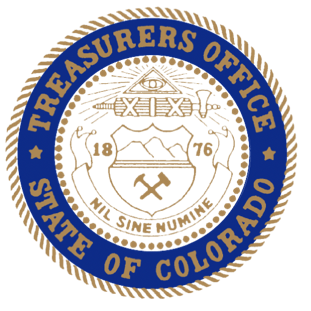 CLIMBER Small Business Loan Program Oversight BoardAgenda Thursday January 25, 20242:00 p.m. – 4:00 p.m.Meeting Access 2:00 —2:05	Welcome, Roll Call, Treasurer Dave Young 2:05 —2:10	Discussion and Possible Decision Item**** – Minutes2:10 —2:50	Discussion and Possible Decision Item**** – DLC Funding2:50 —3:20     CLIMBER through the years3:20 — 3:55	Updates:CLIMBER policiesCLIMBER BylawsNext Board meeting	3:55 — 4:00	Public comments, Dave Young Written commentsVerbal comments4:00	Adjournment of Regular Meeting****A portion of this section may be held in executive session for the purpose of obtaining privileged legal Counsel from the Attorney General consistent with §24-6-402(3)(a)(II), CRS. Attorney General Contact info for individual board members to discuss legal issues in advance: Emily Buckley and  LeeAnn MorrillAssistant Attorney General
Public Officials Unit, State Services Section Colorado Attorney General’s Office